OŠ "Vitomir Širola-Pajo" NEDEŠĆINA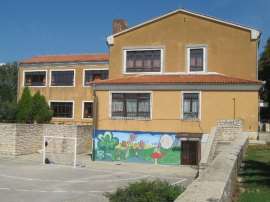 GODIŠNJI PLAN I PROGRAM RADA ŠK. GOD.  2021./2022..Nedešćina, listopad 2021.OSNOVNI PODACI O ŠKOLIPODACI O UVJETIMA RADAPodaci o upisnom područjuOsnovna škola "Vitomir Širola-Pajo" Nedešćina pokriva područje općine Sv.Nedelja, općine Kršan (za naselje Boljevići ) i općine Raša ( Kunj, Barbići ).Upisno područje škole obuhvaća sljedeća naselja:Za matičnu školu:Nedešćina ,Cere, Eržišće, Jurazini, Santalezi, Štrmac, Šumber, Vrećari, Boljevići i Veljaki.Za područnu školu Sv.Martin:SvetiMartin ,Frančići, Snašići, MaliGolji, Mali Turini, Markoci ,Paradiž, Ružići, Veli Turini, Županići, Barbići, Kunj, Kraj Drage i Stepančići.Unutrašnji školski prostoriMatična škola u Nedešćini raspolaže sa sedam učioničkih prostora, bibliotekom, blagovaonicom, kuhinjom, uredskim prostorom, uređenim sanitarnim prostorima, kotlovnicom, radionicom za majstora, pedagoškim kabinetom. U školi je uvedeno centralno grijanje.Informatička učionica koja je ujedno učionica matematike raspolaže sa 19 računala spojenih wi fi Carnet mrežu,televizorom i stropnim projektorom.U učionici informatike postavljen je veliki komunikacijski ormar za Carnetovu opremu.U svim učionicama postavljeni su pojačivači za wifi signal u sklopu projekta E-škole, a u dvije učionice (fizika i učionica 2. razreda pripremljene su instalacije za Carnetovu opremu (pametne ekrane),.Škola nema športsku dvoranu za izvođenje nastave TZK te se za tu svrhu koristi hodnik.Zgrada područne škole Sv. Martin građena je 1958. godine sa svega 3 učionice, a kasnijim preuređenjem dobivene su još četiri manje učionice za maksimalno 12 učenika. Osim učionica u zgradi je uređena mala zbornica i radna kuhinja. Za vrijeme primanja obroka hodnik se pretvara u blagovaonicu.I u područnoj školi opremljena je učionica informatike sa 7 računala priključenih na wi fi Carnet mrežu, u svim učionicama postavljeni su pojačivači signala, postavljen komunikacijski ormar za opremu u sklopu projekta E-škole (u informatičkoj učionici postavit će se pametni ekran).Računalima i printerima opremljene su zbornice u matičnoj i područnoj školi, pedagoški kabinet te knjižnica u matičnoj školi. Za potrebe učitelja u zbornicama u matičnoj i područnoj školi instalirani su fotokopirni uređaji.Oprema učioničkog prostora klupama i stolicama kao i nastavnim sredstvima i pomagalima se iz godine u godinu poboljšava sukladno financijskim mogućnostima osnivača i škole.Oznaka stanja opremljenosti do 50%..1, od 51-70%..2, od 71-100%..3Školski okolišNastavna sredstva i pomagalaOznaka stanja opremljenosti do 50%..1, od 51-70%..2, od 71-100%..3Knjižni fond školePlan obnove i adaptacijePODACI O IZVRŠITELJIMA POSLOVA I NJIHOVIM RADNIM ZADUŽENJIMA U 2021./ 2022. ŠKOLSKOJ GODINIPodaci o odgojno-obrazovnim radnicima 2.1.1.Podaci o učiteljima razredne nastavePodaci o učiteljima predmetne nastavePodaci o ravnatelju i stručnim suradnicimaPodaci o odgojno-obrazovnim radnicima – pripravnicimaDanijela Nedog – mag. Prim. Edukacije (predaje nestručno matematiku)Podaci o ostalim radnicima školeTjedna zaduženja odgojno-obrazovnih radnika škole 2.3.1.Tjedna zaduženja učitelja razredne nastaveTjedna zaduženja učitelja predmetne nastaveTjedna zaduženja ravnatelja i stručnih suradnika školeTjedna zaduženja ostalih radnika škole2. PODACI O ORGANIZACIJI RADA 3.1.Organizacija smjenaNastava se odvija samo u jednoj smjeni i u matičnoj i u područnoj školi. Nastava počinje u 7.45 sati a završava u 13.50 sati.Prijevoz za učenike organiziran je kao javni jer se istim autobusima prevoze i učenici srednje škole.Zbog velikog broja učenika putnika sva je izborna nastava organizirana u jutarnjoj smjeni što uvelike otežava prilagodbu rasporeda sati ali se na taj način svim učenicima omogućilo uključivanje u sve aktivnosti koje škola može ponuditi.Za učenike nižih razreda osigurane su tri grupe produženog boravka za učenike 1. i 2. razreda (dvije u matičnoj i jedna u područnoj školi) s početkom u 11.30 do 16.30 koje financira općina Sv.Nedelja.Marenda za sve učenike osigurana je u školskoj kuhinji po cijeni od 8,00 kuna dnevno koju plaćaju roditelji. Zbog iznimne situacije s pandemijom COVID-19 virusa škola radi prema A-modelu što znači da su svi učenici u školi te da se nastava izvodi u školi.U skladu s Uputama moje je izdalo MZO u suradnji s Hrvatskim zavodom za javno zdravstvo napravljen je Protokol organizacije rada u okolnostima pandemije COVID-19.U slučaju pogoršanja epidemiološke situacije, škola će donijeti odluku o prelasku na rad po modelu B ili C što znači da bi se nastava odvijala djelomično u školi, djelomično online, odnosno da bi se nastava u cijelosti odvijala online.Informacije za roditelje održavaju se tjedno u jutarnjoj smjeni prema individualnom rasporedu učitelja. Popodnevne informacije za roditelje i roditeljski sastanci odvijaju se uživo u školi uz pridržavanje epidemioloških mjera. U slučaju pogoršanja epidemiološke situacije, roditeljski sastanci će se održavati online.Popodnevne informacije u matičnoj školi zadnju srijedu u mjesecu od 15.30 do 16.30, a u područnoj školi prvi ponedjeljak u mjesecu od 16.30 do 17.30RASPORED DEŽURSTVA - NedešćinaRASPORED DEŽURSTVA – PŠ Sv.MartinGodišnji kalendar radaPodaci o broju učenika i odjeljenjaPrimjereni oblik školovanja po razredima i oblicima radaNastava u kući NemaTJEDNI I GODIŠNJI BROJ SATI PO RAZREDIMA I OBLICIMA ODGOJNO- OBRAZOVNOG RADATjedni i godišnji broj nastavnih sati za obvezne nastavne predmete po razredimaTjedni i godišnji broj nastavnih sati za ostale oblike odgojno-obrazovnog radaTjedni i godišnji broj nastavnih sati izborne nastave VjeronaukTalijanski jezikInformatikaTjedni i godišnji broj nastavnih sati dopunske nastavePlanira se fleksibilno prema potrebama učenika pojedinih razreda koji će se tijekom školske godine mijenjati. Grupa se formira prema odredbama Pravilnika o broju učenika u redovitom i kombiniranom razrednom odjelu i odgojno-obrazovnoj skupini u osnovnoj školi.Tjedni i godišnji broj nastavnih sati dodatne nastave4.2.4 Produženi boravakObuka plivanjaNema.PLANOVI RADA RAVNATELJA, ODGOJNO-OBRAZOVNIH I OSTALIH RADNIKAPlan rada RAVNATELJAPlan rada stručnog suradnika PEDAGOGA (Tjedni fond: 20 sati Godišnji fond sati: 876)Rad s učenicimaRadionice “Čarobno blago u meni” (1.raz.)	RUJAN-LISTOPADRadionice “Mijenjaj sebe-mijenjaj svijet” (5. - 8. raz.) RUJAN –LIPANJRadionice “Učiti kako učiti” (5. raz.) - LISTOPAD - PROSINACMjesec borbe protiv ovisnosti STUDENI-PROSINACProfesionalno informiranje i usmjeravanje PROSINAC - LIPANJOrganizacija i provođenje e-upisa u srednje škole PROSINAC - SRPANJOrganizacija posjeta SŠ „Mate Blažina“ Labin TRAVANJ - LIPANJPraćenje i sudjelovanje u projektima na razini škole RUJAN - LIPANJVođenje i sudjelovanje u radu Vijeća učenika RUJAN – LIPANJObilježavanje Dana darovitih - OŽUJAK - TRAVANJVođenje projekta sukladno školskom kurikulumu – RUJAN - LIPANJIdentifikacija učenika s teškoćama - RUJAN - LIPANJPriprema i realizacija sastanka Povjerenstva za utvrđivanje psihofizičkog stanja djeteta	RUJAN- LIPANJSudjelovanje u izradi godišnjeg programa rada za učenike s teškoćama u učenju	RUJAN - LISTOPADAnaliza problema na sastancima razrednih odjela	RUJAN - LIPANJIdentifikacija nadarenih i talentiranih učenika (dodatni rad s učenicima) RUJAN - LIPANJPrijenos informacija RN – PN RUJAN - LIPANJSavjetodavni i individualni rad RUJAN – LIPANJ*Realizacija određenih aktivnosti u radu s učenicima ovisit će o epidemiološkoj situaciji vezanoj za Covid-19 i uputama i mjerama nadležnih tijela i institucijaRad s roditeljimaPolazak djeteta u školu (roditelji 1. razreda) RUJANMoje dijete je petaš (roditelji 5. razreda) RUJANSrednja škola za sve (roditelji 8.razreda) SVIBANJ - LIPANJProfesionalne namjere učenika, profesionalno informiranje i usmjeravanje (8.r.) STUDENI - LIPANJPriprema ostalih predavanja ovisno o potrebi razrednih odjela ,roditelja… RUJAN - LIPANJSavjetodavni rad	RUJAN – LIPANJ*Realizacija određenih aktivnosti u radu s roditeljima ovisit će o epidemiološkoj situaciji vezanoj za Covid-19 i uputama i mjerama nadležnih tijela i institucijaRad s učiteljimaHospitacije na nastavi individualno	RUJAN - LIPANJHospitacije na nastavi kao član Povjerenstva za praćenje pripravnika	RUJAN - LIPANJSavjetodavni rad RUJAN - LIPANJPriprema ostalih predavanja ovisno o potrebi RUJAN - LIPANJSudjelovanje u izradi programa rada i sudjelovanje u realizaciji određenih tema na sastancima razrednih odjela i roditeljskih sastanaka  RUJAN - LIPANJSudjelovanje u radu RV	RUJAN - LIPANJSavjetodavni rad u rješavanju poteškoća u radu razrednog odjela ili pojedinih učenika RUJAN - LIPANJHospitacije na svim oblicima nastavnog rada RUJAN - LIPANJPlan i realizacija usavršavanja	RUJAN - LIPANJSudjelovanje na stručnim aktivima, seminarima, savjetovanjima, edukacijama, susretima, predavanjima i sl.	KOLOVOZ - SRPANJRad s ravnateljemSuradnja s ravnateljem škole po svim pitanjima važnim za uspješan rad škole, stvaranje uvjeta za kvalitetu i unapređivanje rada  KOLOVOZ - SRPANJRad u stručnim tijelimaPrisustvovanje i rad u stručnim tijelima škole: Razredna vijeća, Vijeće učitelja, Vijeće roditelja, Vijeće učenika. KOLOVOZ - LIPANJSuradnja s okruženjem RUJAN - LIPANJPredškolske ustanoveOsnovne školeSrednje školeZdravstvene institucije i Centri socijalne skrbiSudjelovanje u organizaciji sistematskih pregleda i cijepljenja učenikaBriga za mentalno zdravlje učenika i sudjelovanje u rješavanju socijalnih problema učenikaKulturne i javne ustanoveSudjelovanje u organizaciji i realizaciji učeničkih javnih priredbi i manifestacija6. Bibliotečno-informacijska djelatnost RUJAN - LIPANJVođenje pedagoške dokumentacije i evidencijeVođenje dnevnika rada te ostalih bilježaka o učenicima (dosjei) kao i o aktivnostima s roditeljima, učiteljima i vanjskim suradnicimaPlan rada stručnog suradnika KNJIŽNIČARA (Tjedni fond sati: 20, Godišnji fond: 876 sati)Odgojno-obrazovna djelatnostRad s učenicimaTijekom godine:posudba knjigapomoć pri izboru knjiga i časopisapomaganje učenicima u pripremi i obradi zadane temeorganizacija rada s učenicima u slobodnim aktivnostimapostavljanje vijesti na web stranice školeupućivanje u način i metode rada na istraživačkim zadacima (uporaba leksikona, rječnika i dr.)medijska kultura u knjižnici (gledanje crtanih, igranih i dokumentarnih filmova vezanih uz program i lektiru)upoznavanje učenika s knjižničnim poslovanjemNeposredan odgojno – obrazovni radRUJANProvedba revizije knjižničnog fonda.Upis učenika u školsku knjižnicu i evidencija po članskim kartonima Posjet 1. razreda školskoj knjižniciČasopisi – pomoć učenicima oko izbora pretplate Izrada plana lektire po razredimaLISTOPADUpoznati s časopisima učenike 2. razreda.Obilježiti Međunarodni dan školskih knjižnica (24.10.2021.) Obilježavanje Dana kruha i plodova zemlje.Obilježavanje Dana jabuke.Obilježiti Mjesec knjige (posjet Gradskoj knjižnici s učenicima). Susret s književnikom.STUDENIUčenici 5. razreda: Organizacija i poslovanje školske knjižnice – učenici se samostalno služe izvorima informacija i znanja.Nacionalni kviz za poticanje čitanja.PROSINACPrijem 1.razreda u knjižnicu – knjižnica mjesto poticanja čitalačke i informacijske pismenosti. Uređivanje panoa.Gledamo prigodne blagdanske filmove i crtane (od 1. do 5. r.).SIJEČANJ4. razredi –referentna zbirka - priručnici Susret s književnikom.VELJAČA2. razred – Put od autora do čitatelja (nastanak i dijelovi knjiga). Obilježavanje Svjetski dan voda, izrada plakata.(22.03.2022.) Valentinovo – obilježavanjeOŽUJAK8. razred –Služenje računalnim programom za knjižnice Metel Referentna zbirkaTekući bibliotekarski poslovi TRAVANJ7. razred – korištenje pravopisa, rječnika hrvatskog jezika, gramatike i rječnika stranih riječi. Obilježiti – Dan planeta Zemlje, Svjetski dan knjige i autorskog prava i Međunarodni dan dječje knjige.SVIBANJ6. razred – Samostalno pronalaženje informacija.Kviz za učenike 5. i 8. razreda – Koliko smo i kako čitali?LIPANJTekući bibliotekarski posloviTijekom godine sudjelovanje u školskim projektima.Provedba izvannastavne aktivnosti He(l)p! Za učenike od 1. do 8. razreda, projekta financiranog od HEP-a d.o.o.Suradnja s učiteljima, stručnim suradnicima i ravnateljicomsuradnja s nastavnicima svih nastavnih predmeta i odgojnih područja u nabavi literature i ostalih medija za učenike i nastavnike.suradnja s ravnateljicom i stručnim suradnicima vezano uz nabavu stručno metodičko – pedagoške literatureStručna i informacijska djelatnostKOLOVOZpriprema za novu školsku godinuRUJANizrada godišnjeg plana i programaTijekom godinekatalogizacija- program Metelnabava knjiga i ostalog radnog materijalačitanje dječje literature i časopisapraćenje stručne literaturepraćenje i evidentiranje posudbe knjigaizrada popisa literature za pojedine predmetesuradnja s ostalim knjižnicamasuradnja sa županijskim matičnim službamasuradnja s knjižarama i nakladnicimasudjelovanje na stručnim sastancima za školske knjižničaresjednice UV i RVKulturna i javna djelatnostestetsko uređenje panoa i prostora knjižniceknjiževni susretisudjelovanje u organizaciji školskih priredbi, obilježavanja godišnjica i blagdanasuradnja s drugim knjižnicamasuradnja s kulturnim ustanovama (kino, kazalište…)organiziranje promocija knjiga, natjecanja u znanjuPlan rada stručnjaka edukacijsko-rehabilitacijskog profila- LOGOPEDA (Tjedni fond sati: 20	Godišnji fond sati: 876)Rad logopeda- stručnog suradnika organiziran je zbog pružanja pomoći učenicima s teškoćama govorno jezične komunikacije, a koja su po svojim psihofizičkim sposobnostima u mogućnosti savladati redovni ili prilagođeni nastavni program redovne osnovne škole uz posebnu dodatnu pomoć logopeda u okviru satnice od 20 sati tjednog radnog vremena na temelju suglasnosti MOZŠ od 18. siječnja 2011. godine.Rad logopeda ostvaruje se kao:neposredan rad s učenicimasuradnja s učiteljima i stručnim suradnicimasuradnja s roditeljima-savjetodavni radPlan rada TAJNIŠTVA(Tjedni fond sati: 20	Godišnji fond: 876)Plan rada RAČUNOVODSTVA(Tjedni fond sati: 20	Godišnji fond: 876)Plan rada ŠKOLSKOG LIJEČNIKASistematski pregledi:Sistematski pregled djeteta prije upisa u prvi razred osnovne školeSistematski pregled u petom razredu osnovne škole.Sistematski pregled u osmom razredu osnovne škole (u svrhu utvrđivanja zdravstvenog stanja i sposobnosti za upis u srednje škole)Kontrolni pregledi nakon sistematskih pregledaOdvijat će se kontinuirano, prema indikacijiProbiri:Praćenje rasta i razvoja u 3. i 6. razreduVid i vid na boje u 3. razreduPregled kralježnice u 6. razreduUtvrđivanje poremećaja sluha audiometrom u 7. razreduRad u Povjerenstvu za utvrđivanje potrebe ili oslobađanja TZK-aRad u Povjerenstvu za utvrđivanje primjerenog oblika školovanja za djecu s teškoćama u razvoju po potrebiObvezan program cijepljenja:1. razred MPR i POLIO (u ambulanzi s roditeljima)8. razred DI-TE-POLIO (uz sistematski pregled)Preporučeno neobvezno cijepljenje:8. razred HPV (deveterovalentno cjepivo Gardasil 9)Savjetovališni rad – razni problemi djece i mladih vezano uz školu i zdravstveno stanej, konzultacije s profesorima i stručnim suradnicima – kontinuiranoZdravstveni odgoj:Teme za učenike: Higijena usne šupljine i pravilno pranje zuba po modelu – 1. raz. Skrivene kalorije, pravilna prehrana – 3. razredProm jene u pubertetu i higijena spolovila – 5. razredSavjetovalište za spolno zdravlje mladih – ponedjeljkom od 15 – 17 sati u ambiulanti školske medicine. Predavanje na temu spolnog zdravlja u 8. razredimaZaštita i unapređenje školskog okruženja ( po potrebi uz pomoć HE i socijalne medicine ZZJZIŽ)Higijenska kontrola školeNadzor nad školskom kuhinjom i prehranom učenikaPLAN RADA ŠKOLSKOG ODBORA I STRUČNIH TIJELA6.1. Plan rada ŠKOLSKOG ODBORAŠkolski odbor se sastaje prema potrebi i izvan navedenih termina zbog obavljanja poslova koji proizlaze iz čl. 60. Statuta škole.Plan rada UČITELJSKOG VIJEĆAOsim navedenih općenitih i predviđenih aktivnosti na sjednicama Učiteljskog vijeća raspravlja se o tekućoj problematici, donose Odluke o pedagoškim mjerama te prema potrebi o promjenama u organizaciji rada.Plan rada RAZREDNOG VIJEĆARazredna vijeća sastaju se i izvan utvrđenog plana prema potrebi, a na prijedlog članova RV, razrednika, stručnog suradnika ili ravnatelja.Plan rada VIJEĆA RODITELJAPlan rada VIJEĆA UČENIKAVijeće se osniva od predstavnika učenika od I. do VIII. razreda. Svaka razredna zajednica bira svog predstavnika i njegovog zamjenika u Vijeće. Predstavnike biraju učenici neposredno na prvom satu razrednog odjela.Vijeće učenika će održavati sjednice u skladu s epidemiološkim mjerama.PLAN STRUČNOG OSPOSOBLJAVANJA I USAVRŠAVANJASvaki učitelj dužan je voditi evidenciju o permanentnom usavršavanju u obrascu Individualni plan i program permanentnog usavršavanja za školsku godinu 2018./2019.Stručno usavršavanje u školiStručna vijećaStručna usavršavanja za sve odgojno-obrazovne radnikeStručna usavršavanja izvan školeStručna usavršavanja na županijskoj raziniStručna usavršavanja na državnoj raziniPODACI O OSTALIM AKTIVNOSTIMA U FUNKCIJI ODGOJNO-OBRAZOVNOG RADA I POSLOVANJA ŠKOLSKE USTANOVEPlan kulturne i javne djelatnostiPlan zdravstveno-socijalne zaštite učenikaPreventivne mjere na zaštiti zdravlja učenika u školi koje se provode u suradnji sa zdravstvenom službom su sistematski pregledi i cijepljenja i odvijaju se po programu zdravstvene službe.Škola omogućava svim učenicima prehranu za vrijeme boravka u školi. Posebna briga posvećena je socijalnoj zaštiti učenika. Učenici koji udovoljavaju kriterije socijalnog programa općine Sv.Nedelja imaju besplatnu prehranu.U posebnim okolnostima izazvanim pandemijom COVID-19 virusa posebna briga vodi se o zaštiti zdravlja učenika na način da su osigurane dovoljne količine dezinficijensa, tekućeg sapuna i papirnatih ručnika za provođenje higijene.Nastavlja se program produženog boravka za učenike I. – IV. razreda matične škole te za učenike područne škole za koje je osiguran ručak u školi po cijeni od 15,00 kn dnevno.Plan zdravstvene zaštite odgojno-obrazovnih i ostalih radnika školeSvake godine županija financira detaljne sistematske preglede u vrijednosti 500.00 kn po djelatniku za jednu trećinu djelatnika. Dosada su takav pregled obavili svi djelatnici te se kreće u novi ciklus prema dotiranimsredstvima. Osobe koje rade na poslovima s posebnim uvjetima (domar) jednom godišnje obavljaju pregled kod liječnika medicine rada.PLAN NABAVE I OPREMANJAU šk.god. 2021./2022. nastavlja se s opremanjem učionica potrebnim nastavnim sredstvima i pomagalima prema iskazanim potrebama učitelja. Planira se nabava novog multifunkcionalnog uređaja (kopiranje, printanje skeniranje) za tajništvo. U planu je zamjena zavjesa po učionicama u matičnoj školi te lakiranje i brušenje parketa u učionicama predmetne nastave u matičnoj školi.Planira se dopuniti knjižnica novim lektirnim naslovima u iznosu od 2.000,00 kuna (sredstva osigurava Ministarstvo).PRILOZISastavni dijelovi Godišnjeg plana i programa rada škole su:Godišnji planovi i programi rada učiteljaPlan i program rada razrednikaIOOP-i za učenike s teškoćamaRješenja o tjednim zaduženjima odgojno-obrazovnih radnikaRaspored satiNa osnovi članka 28. Zakona o odgoju i obrazovanju u osnovnoj i srednjoj školi i članka 60. Statuta Osnovne škole „Vitomir Širola-Pajo“ Nedešćina, na prijedlog ravnatelja škole te rasprave na Učiteljskom vijeću i Vijeću roditelja, Školski odbor  na sjednici održanoj 7. listopada 2021. godine donosiGODIŠNJI PLAN I PROGRAM RADA ZA 2021./2022	ŠKOLSKU GODINUKlasa: 602-02/21-01/06 Urbroj: 2144-18-01-21-1Nedešćina, 7. listopada 2021Ravnateljica škole:	Predsjednik školskog odbora Klara Švraka, prof.		Miroslav GužvinecNaziv škole:OŠ „VITOMIR ŠIROLA-PAJO“Adresa škole:NEDEŠĆINA 103, NEDEŠĆINAŽupanija:ISTARSKATelefonski broj:052 865 005Broj telefaksa:052 865 605Internetska pošta:ured@os-vspajo-nedescina.skole.hrInternetska adresa:www.os-vspajo-nedescina.skole.hrŠifra škole:18-494-001Matični broj škole:3058867OIB:11188537984Upis u sudski registar (broj i datum):Ravnatelj škole:KLARA ŠVRAKAZamjenik ravnatelja:-Voditelj ŠPP-a:ERNA OKANOVIĆ VIŠKOVIĆVoditelj područne škole:MAJA NAČINOVIĆBroj učenika:162Broj učenika u razrednoj nastavi:70Broj učenika u predmetnoj nastavi:92Broj učenika s teškoćama u razvoju:4Broj učenika u produženom boravku:37Ukupan broj razrednih odjela:15Broj razrednih odjela u matičnoj školi:8Broj razrednih odjela u područnoj školi:7Broj razrednih odjela RN-a:7Broj razrednih odjela PN-a:8Broj smjena:1Početak i završetak svake smjene:7,45 – 13,50Broj radnika:44 (41 RADNIK I 1 POMOĆNIK U NASTAVI)Broj učitelja predmetne nastave:24Broj učitelja razredne nastave:7Broj učitelja u produženom boravku:2 (FINANCIRA OPĆINA SV.NEDELJA)Broj stručnih suradnika:3 (SVAKI S POLA RADNOG VREMENA)Broj ostalih radnika:7Broj nestručnih učitelja:2Broj pripravnika:1Broj mentora i savjetnika:0Broj voditelja ŽSV-a:-Broj računala u školi:51Broj specijaliziranih učionica:-Broj općih učionica:13Broj športskih dvorana:-Broj športskih igrališta:2Školska knjižnica:1Školska kuhinja:2NAZIV PROSTORA(klasična učionica, kabinet, knjižnica,dvorana)UčioniceUčioniceKabinetiKabinetiOznaka stanja opremljenostiOznaka stanja opremljenostiNAZIV PROSTORA(klasična učionica, kabinet, knjižnica,dvorana)BrojVeličina u m2BrojVeličina u m2Opća opremljenostDidaktička opremljenostRAZREDNA NASTAVA1. razred16019322. razred16032PREDMETNA NASTAVAHrvatski jezik-Likovnakultura15832Strani jezik-Glazbena kultura15832Matematika- informatika15833Pr.-B,Kemija,Fizika-Tk156132Povijest-Geografija158132OSTALODvorana za TZK00Produženi boravak3Knjižnica12532Dvorana za priredbe00Zbornica14033Uredi24033PODRUČNA ŠKOLA:22Zbornica13Rn-Informatika133Kemija,Biolo, Pov,Geografija132Matematika-TZK132Hrvatki j.-Ej.- GK1321.razred132RN132U K U P N O:Naziv površineVeličina u m2Ocjena stanja1. Sportsko igralište MŠ3600Uređeno, zadovoljavaSportsko igralište PŠ1800Uređeno, zadovoljava2. Zelene površine	MŠ3000Uredno, redovito održavanjeZelene površine PŠ800Uredno, redovito održavanjeU K U P N O9200NASTAVNA SREDSTVA I POMAGALASTANJESTANDARDAudiooprema:HI-FI linija 2.kom23CD player	5 kom23Klavijature	3 kom33Video- i fotooprema:Digitalni fotoaparat23Tv prijemnik 10 kom23DVD player33Informatička oprema:Računala stolna33Računalo prijenosno33LCD projektor33Skener33printer33Ostala oprema:Grafoskop-3episkop13Fotokopirni aparat33KNJIŽNI FONDSTANJESTANDARD(15 knjiga x korisnika)Lektirni naslovi (I. – VIII. razred)2767Stručna literatura za učitelje971UKUPNO37382490Što se preuređuje ili obnavljaVeličina u m2Za koju namjenuR.Br.Ime i prezimeGodina rođenjaZvanjeStupanj stručne spremePredmetMentor- savjetnikGodine1.Suzana Cvijić-Jeremić1971.Prof. HJ i knj.VIIHJ-252.Letizija Sinčić Ćorić1977.Prof. HJ i TJ.VIITJ-83.Marina Antolović1987.Mag.hj i ejVIIM-64.Marčela Rajković Červar1980.Prof. Tal j POVVIIP,Tj-65.Vedrana Hrelja Zupan1983.Prof. POV. -HJVIIPOV-66.Tina Peteani Jurić1989.Mag.ed.math.VIIM,INF-57.Marino Matošić1981.Prof. glazb.kult.VIIGk-98.Narcisa Škopac1969.Prof. likovne.k..VIILk-879.Maja Načinović1984.Mag.kineziolog.VIITZK-910.Marina Hrvatin1981.Prof.HJVIIH,F1311.Moris Peruško1985.Ing prometaVIITK712.Miroslav Gužvinec1983.Dipl.učit. i prir.VIIPr, B-1113.Eda Miljković1991.Kateheta - vjerouč.VIIVJ-114.Erna Okanović Višković1974.Prof. pedag. Inf.VIIINF-1915.Vedrana Barić1983Prof. EJ i povVIIEJ-1316.Elvis Vickić1961Prof. GVIIG-3217.Marina Antolović1987.bacc. EJVIEJ118.Ilhana Glavičić1982.Mag.tal.jVIIF-319.Zdravka Prnić1969.Ing. Preh. Tehn..VIIK-1220.Kristina Špodnjak1981.Mag.ed.math.et inf.VIIM-1221.Chiara Kiršić1996Mag. Inf. i tal.jVIIINF-022.Stipe Breko1984.svećenikVIIVj023.Hazim Bećirović1960.Učit.isl.vjVIIVj-isl18Ime i prezimeGodina rođenjaZvanjeStupanj školskespremeRadno mjestoMentor/savjetnikGodine stažaKlara Švraka1962.Prof.Franc.-Tal.j.VIIravnatelj-36Maja Načinović1984.Mag. kinezilogijeVIIVoditelj PŠ-8Erna Okanović Višković1974.Prof.Pedag.-informatVIIPedagog-19Slađana Jukić1988.Mag. bibliotekarstvaVIIknjižničar-6Suzana Burić1962.Mag. logopedijeVIIEduk-reh.-33Red. brojIme i prezimeGodina rođenjaZvanjeStupanj str. spremeRadno mjestoGodine staža1.Eni Peršić Jakovašić1984.pravnikVIItajnik62.Rosana Škopac1973.ekonomistVIIRačunovođa163.Melita Tenčić1974.VKV ugostiteljVKuharica274.Dorijano Barbić1962.-NKVDomar375.Adrijana Franković1959.-NKVSpremačica456.Ondina Milevoj1966.Tekstilni radnikSSSSpremačica- kuharica217.Leana Safin1962.inokorespondentSSSSpremačica28R.br.Ime i prezime učiteljaPredmetRazrednikRed.nastIzbornaRazredni.Čl. 13.st.7 PravilČl.6 Posebni posloviČl.42 i 56 KUUKUPNODopunskaDodatnaINAČl.42 i 56.KUi li bonusUKUPNO NOORPripremeOstali posloviOstali posloviOstali poslovi učiteljaUkupno ostali posloviUKUPNO TJEDNO1.Suzana C. JeremićHJ8.MŠ18-2--201-1-2292-718402.Marina HrvatinHJ7.PŠ14-2-3182-1-226,5236,518403.Leticija S. ĆorićTJ--6---6---63--14104.Vedrana BarićEJ20----2021--23112-417405.MarinaAntolovićEJ8PŠ202--221---23112-417406.Tina Peteani JurićM5.MŠ16-2--1822--2292-718407.Danijela NedogM8--8-1--94--37168.Kristina ŠpodnjakM6.PŠ82101114239209.Miroslav GužvinecPR,B15----150,5---15,57,5-18,52510.Elvis VickićG7.MŠ15-21-2201-12247,5224,5164011.Vedrana H. ZupanP, HJ-12----121---136--172012.Marčela Rajković CrevarP,TJ6.MŠ8102--201-2-23102-5174013.Moris PeruškoTK-8---2-10--2-124--6102214.Marino MatošićGK-10--1-11--1-125--7122415.Narcisa ŠkopacLK-8--1-9--1-104--6102016.Maja NačinovićTZK5. PŠ16-222-20--2-2482-6164017.Erna O. ViškovićINF--8--2-10--1-114--592018.Eda MiljkovićVJ--22---22--2-2411--5164019.Ilhana BlavičićF-8---82---104--261620.Zdravka PrnićK8----82---104--261621.Stipe BrekoVJ44----4224822.Hazim BećirovićVJ -i22----2112423.Chiara KiršićInf814222241151640Red. brojIme i prezime radnikaStrukaRadno mjestoRadnovrijeme (od – do)Rad sastrankama (od – do)Brojsati tjedno1.Klara ŠvrakaProf. Fr.j-Tal.jravnatelj7.00-15-008.00-13-00i prema dogovoru402.Erna Okanović ViškovićProf Ped.-Inf.pedagog8.00-14.008.15-13-15i po dogovoru203.Slađana JukićMag. bibl.knjižničar8.00-14.00Prema mjesečnomrasporedu204.Suzana BurićMag.logopedijeEduk-rehab8.00-14.00Prema dogovoru20Red. brojIme i prezime radnikaStrukaRadno mjestoRadno vrijeme (od – do)Broj sati tjedno1.Eni Peršić JakovašićPravniktajnikPonedjeljak, srijeda7.00-15.00Petak 11.30. 15.30202.Rosana ŠkopacEkonomistRačunovođaPon, srij: 7.00-15.00, svakidrugi petak203.Dorijano BarbićNKVDomar7.00-15.00404.Adrijana FrankovićNKVSpremačica12.00-20.00405.Leana SafinNKVSpremačica12.00-20.00406.Ondina MilevojNKVSpremačica- kuharica7.00-15.00207.Melita TenčićKVkuharica7.00-15.0040PonedjeljakUtorakSrijedaČetvrtakPetakUjutr oRN,Miroslav GužvinecRN,Marino MatošićRNIlhana GlavičićRNTina P.JurićRNTina P.Jurić,Mare ndaMoris Peruško Narcisa A.ŠkopacMaja Načinović Elvis VickićErna O. Višković Marčela R.CrevarMaja Načinović SuzanaC.JeremićZdravka Prnić Vedrana BarićAutobusRNUčitelji koji imaju7. sat (po dogovoru)RNUčitelji koji imaju 7. sat (po dogovoru)RNUčitelji koji imaju 7. sat (po dogovoru)RNUčitelji koji imaju 7. sat (po dogovoru)RNUčitelji koji imaju 7. sat (po dogovoru)PonedjeljakUtorakSrijedaČetvrtakPetakUjutroDanijela NedogMarina HrvatinMajaNačinovićIlhana GlavičićMarina HrvatinMarendalvis VickićKristina ŠpodnjakMoris PeruškoChiara KiršićMarina AntolovićAutobusStipe BrekoMiroslav GužvinecLeticija SinčićEda MiljkovićChiara KiršićMjesecBroj danaBroj danaBlagdani i neradni daniDan škole, grada, općine, župe, školske priredbe.Mjesecradnihnastavni hBlagdani i neradni daniDan škole, grada, općine, župe, školske priredbe.Upisi,popravni,pod jela svj., nacionalni ispitiI. polugodište od 6. rujnado 23. prosinca2021. god.IX.22198Prijem prvašićaI. polugodište od 6. rujnado 23. prosinca2021. god.X.21211016.X. Dan općineOlimpijada OŠ Labinštine Dani kruhaI. polugodište od 6. rujnado 23. prosinca2021. god.XI.201810Jesenski praznici 2. i 3. studeniI. polugodište od 6. rujnado 23. prosinca2021. god.XII.23178Božićna priredbaPosjet Domu za odrasle uNedešćini (u skladu s epid. Mjerama)UKUPNOI. polugodišteUKUPNOI. polugodište867536Zimski odmor učenika od 24.PROSINCA 2021.do 7.SIJEČNJA 2022 godineII. polugodišteod 10.siječnja  do 21. lipnja 2022. god.I.201611Natjecanja „Znanost mladima“II. polugodišteod 10.siječnja  do 21. lipnja 2022. god.II.20158Natjecanja „Znanost mladima“2.dio zimskog odmora od 21. do 25.veljače 2022.Predupisi u 1. razredII. polugodišteod 10.siječnja  do 21. lipnja 2022. god.III.23238II. polugodišteod 10.siječnja  do 21. lipnja 2022. god.IV.201410Proljetni odmor14. do 22. travnja 2022.II. polugodišteod 10.siječnja  do 21. lipnja 2022. god.V.212110II. polugodišteod 10.siječnja  do 21. lipnja 2022. god.VI.20141027.6.. do 3 .07.dopunski rad 27.5..-17.6.Upisi u1. razr.II. polugodišteod 10.siječnja  do 21. lipnja 2022. god.VII.21010Ljetni odmor učenika od 24. LIPNJA do31. KOLOVOZA 2022. godine5.07. podjela svj. za8. razrede7.07. podjela svj. 1.- 7.razr.Upisi u SŠ 4.-12.07 25. i 26. 08.popravni ispitII. polugodišteod 10.siječnja  do 21. lipnja 2022. god.VIII.21010Ljetni odmor učenika od 24. LIPNJA do31. KOLOVOZA 2022. godine5.07. podjela svj. za8. razrede7.07. podjela svj. 1.- 7.razr.Upisi u SŠ 4.-12.07 25. i 26. 08.popravni ispitUKUPNO II.polugodišteUKUPNO II.polugodište16610377Blagdani, neradni i nenastavni daniBlagdani, neradni i nenastavni dani1.11. Svi sveti, 18.11. Dan sjećanja na žrtve domovinskog rata, 25.12. Božić, 26.12. Sveti Stjepan,1.01. Nova godina, 6.01. Sveta tri kralja, 17.04. Uskrs,18.04. Uskrsni ponedjeljak, 1.05. Praznik rada, 30.05. Dan državnosti, 16.06. Tijelovo, 17.06. Dan škole,22.06. Dan antifašističke borbe, 5.08. Dan pobjede i domovinske zahvalnosti, 15.08. Velika Gospa1.11. Svi sveti, 18.11. Dan sjećanja na žrtve domovinskog rata, 25.12. Božić, 26.12. Sveti Stjepan,1.01. Nova godina, 6.01. Sveta tri kralja, 17.04. Uskrs,18.04. Uskrsni ponedjeljak, 1.05. Praznik rada, 30.05. Dan državnosti, 16.06. Tijelovo, 17.06. Dan škole,22.06. Dan antifašističke borbe, 5.08. Dan pobjede i domovinske zahvalnosti, 15.08. Velika GospaRazredučenikaodjeladjevojčicaponavljačaPrimj. obl školovanjaRazredučenikaodjeladjevojčicaponavljačaPrimj. obl školovanjaužinaručakPutniciPBRazrednikI. N15170015101210Loredana GluščićI. M514005343Rosana ŠkopacUKUPNO202110020131613II. N1415001412412Jasna PajcurII. M40,51004040Ivana AntelićUKUPNO181,56001810812III. N1014009686Ksenija KnapićIII. M812007585Ivona TroskotUKUPNO18260016111611IV. N610006120Andrea KiršićIV. M40,53004130Ivana AntelićUKUPNO101,530010250V. N1711100160110Tina P.JurićV. M714007050Maja NačinovićUKUPNO2421500230150VI. N2111200125130Marčela R. CrevarVI. M312003330Kristina ŠpodnjakUKUPNO2421400158160VII.N131400100120Elvis VickićVII.M714017030Marina HrvatinUKUPNO202801170150VIII. N191110070150Suzana C.JeremićVIII.M916019070Marina AntolovićUKUPNO2821701160220UKUPNOI. - VIII.1621583021253611336Rješenjem određen oblik radaBroj učenika s primjerenim oblikom školovanja po razredimaBroj učenika s primjerenim oblikom školovanja po razredimaBroj učenika s primjerenim oblikom školovanja po razredimaBroj učenika s primjerenim oblikom školovanja po razredimaBroj učenika s primjerenim oblikom školovanja po razredimaBroj učenika s primjerenim oblikom školovanja po razredimaBroj učenika s primjerenim oblikom školovanja po razredimaBroj učenika s primjerenim oblikom školovanja po razredimaUkupnoRješenjem određen oblik radaI.II.III.IV.V.VI.VII.VIII.UkupnoModel individualizacijePrilagodba sadržaja112Nastavni predmetTjedni i godišnji broj nastavnih sati za obvezne nastavne predmete po razredimaTjedni i godišnji broj nastavnih sati za obvezne nastavne predmete po razredimaTjedni i godišnji broj nastavnih sati za obvezne nastavne predmete po razredimaTjedni i godišnji broj nastavnih sati za obvezne nastavne predmete po razredimaTjedni i godišnji broj nastavnih sati za obvezne nastavne predmete po razredimaTjedni i godišnji broj nastavnih sati za obvezne nastavne predmete po razredimaTjedni i godišnji broj nastavnih sati za obvezne nastavne predmete po razredimaTjedni i godišnji broj nastavnih sati za obvezne nastavne predmete po razredimaTjedni i godišnji broj nastavnih sati za obvezne nastavne predmete po razredimaTjedni i godišnji broj nastavnih sati za obvezne nastavne predmete po razredimaTjedni i godišnji broj nastavnih sati za obvezne nastavne predmete po razredimaTjedni i godišnji broj nastavnih sati za obvezne nastavne predmete po razredimaTjedni i godišnji broj nastavnih sati za obvezne nastavne predmete po razredimaTjedni i godišnji broj nastavnih sati za obvezne nastavne predmete po razredimaTjedni i godišnji broj nastavnih sati za obvezne nastavne predmete po razredimaTjedni i godišnji broj nastavnih sati za obvezne nastavne predmete po razredimaNastavni predmet1.1.2.2.3.3.4.4.5.5.6.6.7.7.8.8.Ukupno planiranoUkupno planiranoNastavni predmetTGTGTGTGTGTGTGTGTGHJ10350103501035010350103501035082808280762660LK27027027027027027027027016560GK27027027027027027027027016560EJ41404140414041406210621062106210401400MAT82808280828082808280828082808280642240PR--------31054140----7245BIO------------414041408280KEM------------414041408280FIZ------------414041408280PID4140414041406210--------18630POV--------414041404140414016560GEO--------310541404140414015525TK--------2702702702708280TZK41404140414041404140414041404140321120INF--------41404140------UK:34119034119034119036126048168049171552182052182011.90011.900Talijanski jezikRazredBr.uč.Broj grupaIzvršitelj programaSati TjSati GTalijanski jezikIV.N41Marčela Rajković Crevar270Talijanski jezikV.N91Marčela Rajković Crevar270Talijanski jezikVI.N141Marčela Rajković Crevar270Talijanski jezikVII,N91Marčela Rajković Crevar270Talijanski jezikVIII.N151Marčela Rajković Crevar270Talijanski jezikIV.M41Letizia Sinčić Ćorić270Talijanski jezikV.M61Letizia Sinčić Ćorić270Talijanski jezikVII.M21Letizia Sinčić Ćorić270Talijanski jezikVIII. M81Letizia Sinčić Ćorić270UKUPNOUKUPNO71918630InformatikaRazredBroj uč.Broj grupaIzvršitelj programaPlanirano satiPlanirano satiInformatikaRazredBroj uč.Broj grupaIzvršitelj programaTGInformatikaI.N141Chiara Kiršić270InformatikaII.N141Chiara Kiršić270InformatikaIII.61Chiara Kiršić270InformatikaIV.8InformatikaII.-IV.M81Chiara Kiršić270InformatikaI.M51Chiara Kiršić270InformatikaIII.M71Chiara Kiršić270InformatikaVII.N71Erna Okanović Višković270InformatikaVIII.N91Erna Okanović Višković270InformatikaVII. M61Chiara Kiršić270InformatikaVIII.M91Chiara Kiršić270UKUPNO V-VIII.UKUPNO V-VIII.9510201400Red.brojNastavni predmetRazred grupaBroj učenikaPlanirani broj satiPlanirani broj satiUčiteljRed.brojNastavni predmetRazred grupaBroj učenikaTGUčitelj1.Hrvatski j-Matematika1.r MŠ5270Loredana Gluščić2.. MŠ7135Jasna Pajcur3.r. MŠ3135Ksenija Knapić4.r MŠ6135Andrea Kiršić1.r PŠ3270Rosana Šipek2./4..r.PŠ2135Ivana Antelić3.r. PŠ5235Ivona TroskotUKUPNO I. - IV.73193152.Matematika6.,8. PŠ3135Kristina Špodnjek5.,7. PŠ4135Danijela Nedog5.-8. MŠ10270Tina Peteani Jurić3.Hrvatski j.5.-8.MŠ10135Suzana Cvijić- Jeremić5.,6., 7.PŠ5135Marina Hrvatin4.Hrvatski j - povijest5.-8.PŠ5135Vedrana Hrelja Zupan5.Priroda, biologija5.-8.N,M40,517,5Miroslav Gužvinec6.Engleski j.2.-8.MŠ25270Vedrana Barić2.-8.PŠ8135Marina Antolović7.Povijest5.-8.MŠ6135Marčela Rajković Crevar8.Kemija7.-8. N,M5135Zdravka Prnić9.Fizika7.-8. N,M5270Ilhana GlavičićUKUPNO I. - VIII.12114,5752,5Red brojNastavni predmetRazred grupaBroj učenikaPlanirani broj satiPlanirani broj satiIme i prezime učitelja izvršiteljaRed brojNastavni predmetRazred grupaBroj učenikaTGIme i prezime učitelja izvršitelja1.Matematika I. – IV.2.N4135Jasna Pajcur3.N3135Ksenija Knapić4.N3135Andrea Kiršić3. M3135Ivona Troskot2./4. M2135Ivana AntelićUKUPNO I. - IV.1552752.Matematika5.-8. N10270Tina Peteani Jurić5.-8.4135Kristina Špodnjak3.Engleski jezik5. -8. N6135Vedrana Barić4.Geografija5.-8.6135Elvis Vickić4.Kemija7. -8. N, M4135Zdravka PrnićUKUPNO I. - VIII.4511485R.br.GrupaBroj učenikaIme i prezime učitelja1.1.-4. N25Rea Milevoj Franković2.1.- 4. M10Mateja Petković ČesnikSADRŽAJ RADAPredviđeno vrijemeostvarivanja1. POSLOVI PLANIRANJA I PROGRAMIRANJA1.1. Izrada Godišnjeg plana i programa rada školeVI - IX1.2. Izrada plana i programa rada ravnateljaVI – IX1.3. Koordinacija u izradi predmetnih kurikulumaVI – IX1.4. Izrada školskog kurikulumaVI – IX1.5. Izrada Razvojnog plana i programa školeVI – IX1.6. Planiranje i programiranje rada Učiteljskog i Razrednih vijećaIX – VI1.7. Planiranje rada škole u posebnim uvjetima (online nastava, prilagodba prema epidemiološkoj situacijiVIII.-IX1.8. Izrada zaduženja učiteljaVI – VIII1.9. Izrada smjernica i pomoć učiteljima pri tematskim planiranjimaIX – VI1.10 Planiranje i i organizacija školskih projekataIX – VI1.11.Planiranje i organizacija stručnog usavršavanjaIX – VI1.12.Planiranje nabave opreme i namještajaIX – VI1.13.Planiranje i organizacija uređenja okoliša školeIX – VI1.14. Izvješćivanje o stanju sigurnosti u školiIX – VIII1.15. Izrada izvješća o radu škole1.16. Ostali poslovi vezani uz planiranje rada školeIX – VIII2. POSLOVI ORGANIZACIJE I KOORDINACIJE RADA2.1. Izrada prijedloga organizacije rada Škole (broj razrednih odjela, brojsmjena, radno vrijeme smjena, organizacija rada izborne nastave, INA, izrada kompletne organizacije rada Škole).IX – VIII2.2. Izrada Godišnjeg kalendara rada školeVIII – IX2.3. Izrada strukture radnog vremena i zaduženja učiteljaVI – IX2.4. Organizacija i koordinacija vanjskog vrednovanja prema planu NCVVO-aIX – V11I2.5. Organizacija online nastave tijekom pandemije COVID-19IX-VI2.6. Organizacija i koordinacija samovrednovanja školeIX – VI2.7. Organizacija prijevoza i prehrane učenikaIX – VII2.8. Organizacija i koordinacija zdravstvene i socijalne zaštite učenikaIX – VI2.9. Organizacija i priprema izvanučionične nastave, izleta i ekskurzijaIX – VI2.10 Organizacija i koordinacija rada kolegijalnih tijela školeIX – VIII2.11.Organizacija i koordinacija upisa učenika u 1. razredIV – VII2.12.Organizacija i koordinacija obilježavanja državnih blagdana i praznikaIX – VI2.13.Organizacija zamjena nenazočnih učiteljaIX – VI2.14.Organizacija popravnih, predmetnih i razrednih ispitaVI i VIII2.15.Organizacija poslova vezana uz odabir udžbenikaV-IX2.16. Poslovi vezani uz natjecanja učenikaI-VI2.17. Organizacija popravaka, uređenja, adaptacija prostoraI i VIII2.18.Ostali posloviIX – VIII3. PRAĆENJE REALIZACIJE PLANIRANOG RADA ŠKOLE3.14. Praćenje i uvid u ostvarenje Plana i programa rada školeIX – VI3.15. Vrednovanje i analiza uspjeha na kraju odgojno obrazovnih razdobljaXII i VI3.16. Administrativno pedagoško instruktivni rad s učiteljima, stručnim suradnicima i pripravnicimaIX – VI3.17. Praćenje rada školskih povjerenstavaIX – VI3.18. Praćenje i koordinacija rada administrativne službeIX – VIII3.19. Praćenje i koordinacija rada tehničke službeIX – VIII3.20. Praćenje i analiza suradnje s institucijama izvan školeIX – VIII3.21. Kontrola pedagoške dokumentacijeIX – VIII3.22. Ostali posloviIX – VIII4. RAD U STRUČNIM I KOLEGIJALNIM TIJELIMA ŠKOLE4.1. Planiranje, pripremanje i vođenje sjednica kolegijalnih i stručnih tijelaIX – VIII4.2. Suradnja sa Sindikalnom podružnicom školeIX – VIII4.3. Ostali posloviIX – VIII5. RAD S UČENICIMA, UČITELJIMA, STRUČNIM SURADNICIMA I RODITELJIMA5.1. Dnevna, tjedna i mjesečna planiranja s učiteljima i suradnicimaIX – VIII5.2. Praćenje rada učeničkih društava, grupa i pomoć pri raduIX – VI5.3. Briga o sigurnosti, pravima i obvezama učenikaIX – VI5.4. Suradnja i pomoć pri realizaciji poslova svih djelatnika školeIX – VIII5.5. Briga o sigurnosti, pravima i obvezama svih zaposlenikaIX – VIII5.6. Savjetodavni rad s roditeljima /individualno i skupno/IX – VIII5.7. Uvođenje pripravnika u odgojno-obrazovni rad5.8. Poslovi oko napredovanja učitelja i stručnih suradnika5.9. Ostali posloviIX – VIII6. ADMINISTRATIVNO – UPRAVNI I RAČUNOVODSTVENI POSLOVI6.1. Rad i suradnja s tajnikom školeIX – VIII6.2. Provedba zakonskih i podzakonskih akata te naputaka MZOS-aIX – VIII6.3. Usklađivanje i provedba općih i pojedinačnih akata školeIX – VIII6.4. Provođenje raznih natječaja za potrebe školeIX – VIII6.5. Prijem u radni odnos /uz suglasnost Školskog odbora/IX – VIII6.6. Poslovi zastupanja školeIX – VIII6.7. Rad i suradnja s računovođom školeIX – VIII6.8. Izrada financijskog plana školeVIII – IX6.9. Kontrola i nadzor računovodstvenog poslovanjaIX – VIII6.10 Organizacija i provedba inventureXII6.11. Poslovi vezani uz e-maticeVI6.12. Potpisivanje i provjera svjedodžbi, matičnih knjiga i e-maticeVI6.13. Organizacija nabave i podjele potrošnog materijalaVIII i I6.14. Ostali posloviIX – VIII7. SURADNJA S UDRUGAMA, USTANOVAMA I INSTITUCIJAMA7.1. Predstavljanje školeIX – VIII7.2. Suradnja s Ministarstvom znanosti, obrazovanja i športaIX – VIII7.3. Suradnja s Agencijom za odgoj i obrazovanjeIX – VIII7.4. Suradnja s Nacionalnim centrom za vanjsko vrednovanje obrazovanjaIX – VIII7.5. Suradnja s Agencijom za mobilnost i programe EUIX – VIII7.6. Suradnja s ostalim Agencijama za obrazovanje na državnoj raziniIX – VIII7.7. Suradnja s Uredom državne upraveIX – VIII7.8. Suradnja s osnivačemIX – VIII7.9. Suradnja sa Zavodom za zapošljavanjeIX – VIII7.10.Suradnja sa Zavodom za javno zdravstvoIX – VIII7.11.Suradnja s Centrom za socijalnu skrbIX – VIII7.12.Suradnja s Obiteljskim centromIX – VIII7.13.Suradnja s Policijskom upravomIX –VIII7.14.Suradnja sa Župnim uredomIX – VIII7.15.Suradnja s ostalim osnovnim i srednjim školamaIX – VIII7.16.Suradnja s turističkim agencijamaIX – VIII7.17.Suradnja s kulturnim i športskim ustanovama i institucijamaIX – VIII7.18.Suradnja sa svim udrugamaIX – VIII7.19.Ostali posloviIX – VIII8.	STRUČNO USAVRŠAVANJE8.1. Stručno usavršavanje u matičnoj ustanoviIX – VI8.2. Stručno usavršavanje u organizaciji ŽSV-a, MZOŠ-a, AZZO-a, HUROŠ-aIX – VI8.3. Stručno usavršavanje u organizaciji ostalih ustanovaIX – VI8.4. Praćenje suvremene odgojno obrazovne literatureIX – VI8.5. Ostala stručna usavršavanjaIX – VI9. OSTALI POSLOVI RAVNATELJA1.	Vođenje evidencija i dokumentacijeIX – VI2.	Ostali nepredvidivi posloviIX – VIUKUPAN BROJ PLANIRANIH SATI RADA GODIŠNJE:1752Poslovi i zadaci tijekom školske godinePoslovi i zadaci tijekom školske godinePoslovi i zadaci tijekom školske godineRad logopeda ostvaruje se kao-neposredan rad s učenicima-suradnja s roditeljima-savjetodavni rad-suradnja s učiteljima i stručnim suradnicima-suradnja s nadležnim institucijamaRad logopeda ostvaruje se kao-neposredan rad s učenicima-suradnja s roditeljima-savjetodavni rad-suradnja s učiteljima i stručnim suradnicima-suradnja s nadležnim institucijamaRad logopeda ostvaruje se kao-neposredan rad s učenicima-suradnja s roditeljima-savjetodavni rad-suradnja s učiteljima i stručnim suradnicima-suradnja s nadležnim institucijamaMjesecPoslovi i zadaciIzvršiteljNeposredan rad s učenicima9.-6.Identifikacija učenika s poremećajima govorno-glasovne komunikacijeDijagnostički postupak –poduzimanje mjera za organiziranje stručnog postupka za utvrđivanje vrste i stupnja poremećajaOstvarivanje rehabilitacijskog programa s učenicima:pojedinačni rehabilitacijski radskupni rehabilitacijski radlogopedPripreme za izvođenje neposrednog rada s učenicimarujanrujan- veljača rujan-listopadIzrada cjelovitog godišnjeg programa radaIzrada osobnih rehabilitacijskih programa radaPlaniranje i programiranje pedagoške opservacijePlaniranje za osiguranje specifičnih potrebaProgram rada s učiteljima i stručnim suradnicimaProgram sustava praćenja školovanja učenika, sustav evidencija i pokazateljiPriprema za ostvarivanje programa neposrednog rada s učenicimaIzrada tjednog rasporeda rada s učenicima, planiranje i organizacija logopedske terapijePriprema za dnevni neposredni rehabilitacijski radPriprema i sudjelovanje u radu stručnog timaIzrada didaktičkog materijala za izvođenje neposrednog radaVođenje dnevnika rada logopedaVođenje učeničkih mapalogopedSuradnja s roditeljima učenikalogopedRujan- lipanjUpoznavanje roditelja s djetetovim teškoćama: s vrstom, stupnjem i značajkama psihofizičkog stanja učenikaUpoznavanje s programom pedagoške opservacijeDavanje stručnih savjeta i uputa za rad s učenikom u obiteljiOsposobljavanje roditelja za sudjelovanje u specifičnim potrebama učenikaSuradnja s učiteljima, stručnim suradnicima,	ravnateljemRujan – lipanjUpoznavanje s problemima učenika s govorno-jezičnimteškoćama (uzroci poremećaja, specifične teškoće, posljedice, adekvatna pomoć)Upute za primjeren odnos prema učeniku s posebnim potrebama i njihovim roditeljimaUpute za praćenje učenikaUpute za ostvarivanje posebnih oblika rada u nastavnom i izvannastavnom radu s učenikomSudjelovanje u radu stručnih tijelaOrganizacija stručnih predavanja radi upoznavanja učitelja o teškoćama djece s GJT (govorno-jezičnim teškoćama)Stalna suradnja s ostalim članovima stručne službe i ravnateljemSudjelovanje u radu stručnog aktiva logopeda IŽ i stručnih aktiva stručnih službi škola gdje su integrirana djeca s GJTRujan- LipanjRujan- lipanjrujanrujan- lipanjlipanjrujan- lipanjOstali posloviSuradnja s ustanovama za dijagnostiku, liječenje i terapiju te drugim stručnim ustanovamasuradnja s Općom bolnicom Pulasuradnja s Dječjom bolnicom Kantridasuradnja s ER fakultetomsuradnja s Poliklinikom Suvag Zagrebsuradnja s Centrom Slava Raškaj u Rijecisuradnja s Centrom Vinko Bek u Zagrebusuradnja sa službom školske medicine Labinsuradnja s Uredom državne uprave IŽ Ispostava Labinsuradnja s dječjim vrtićem Pjerina Verbanac LabinStručno usavršavanjesudjelovanje na stručnim savjetovanjima, seminarima,kongresima i drugim oblicima skupnog stručnog usavršavanjaindividualno stručno usavršavanjepraćenje stručne literaturepermanentno praćenje zakonske regulativeZadaci u svezi početka i završetka šk. god.sudjelovanje u izradi programa rada školeizrada rasporeda rada logopedasudjelovanje u radu Povjerenstva za utvrđivanje psihofizičkog stanja učenika pri upisu u 1. razredSudjelovanje u radu Povjerenstva za utvrđivanje primjerenog oblika školovanjaformiranje razrednih odjela s obzirom na učenike s posebnim potrebamaizvješća o realizaciji plana i programa rada logopedaostali nepredviđeni posloviAdministrativni poslovivođenje dnevnika radavođenje učeničkih mapaizrada nalaza i mišljenja logopeda za djecu s gjtizvještaji o realizaciji programaostala dokumentacijaUKUPNO:Logoped876Poslovi i radni zadaci tijekom školske godinePoslovi i radni zadaci tijekom školske godineVrijeme realizacijezaprimanje i evidencija dopisa na osnovi odredbi Zakona o uredskom poslovanju i plana klasifikacijskih oznaka te odlaganje u arhive prema vrsti dopisaugovori o radu, sporazumi o ostvarivanju prava zaposlenika koji rade na dvije i više škola, unos promjena vezanih za tjedno radno vrijeme zaposlenika u Registar zaposlenih u javnom sektoru, e-Maticu, HZMO, MIOčuvanje matičnih knjiga učenika i sve ostale pedagoške dokumentacijenarudžba priručnika i potrošnog materijala škole za potrebe nastaveizrada ugovora koje sklapa ravnatelj školeizdavanje potvrdi i uvjerenja učenicima i učiteljima za razne potrebeovjera svjedodžbi i dr. pedagoške dokumentacijepriprema materijala za Školski odbor i vođenje zapisnika na sjednicama Školskog odborapostupanje po odlukama Školskog odborapraćenje pravnih propisaprovođenje postupka raspisivanja natječaja, prikupljanje zahtjevaevidentiranje, prijavljivanje i odjavljivanje djelatnikavođenje matične knjige djelatnika, evidencije o radnom vremenu administrativno-tehničkog i pomoćnog osobljanabavka materijala za čišćenje i održavanje školskih prostorija i materijala za održavanjeažuriranje baze podataka o djelatnicima (e-matice)organizacija i kontrola pomoćno-tehničkog osobljasuradnja s Ministarstvom znanosti, obrazovanja i športa, Uredom državne uprave u županiji, i Ispostavom u Labinusuradnja s Crvenim križem, Domom zdravlja i ostalim institucijamasuradnja s učiteljima i stručnom službom školesuradnja s roditeljima učenikaprimanje stranakaobračun i isplata plaća i ostalih materijalnih prava djelatnikadaktilografski poslovistručno usavršavanjeizrada statističkih izvještajaostali posloviodlazak u razne ustanove fond mio, fina, porezna uprava, banka, pošta, knjižarazaprimanje i evidencija dopisa na osnovi odredbi Zakona o uredskom poslovanju i plana klasifikacijskih oznaka te odlaganje u arhive prema vrsti dopisaugovori o radu, sporazumi o ostvarivanju prava zaposlenika koji rade na dvije i više škola, unos promjena vezanih za tjedno radno vrijeme zaposlenika u Registar zaposlenih u javnom sektoru, e-Maticu, HZMO, MIOčuvanje matičnih knjiga učenika i sve ostale pedagoške dokumentacijenarudžba priručnika i potrošnog materijala škole za potrebe nastaveizrada ugovora koje sklapa ravnatelj školeizdavanje potvrdi i uvjerenja učenicima i učiteljima za razne potrebeovjera svjedodžbi i dr. pedagoške dokumentacijepriprema materijala za Školski odbor i vođenje zapisnika na sjednicama Školskog odborapostupanje po odlukama Školskog odborapraćenje pravnih propisaprovođenje postupka raspisivanja natječaja, prikupljanje zahtjevaevidentiranje, prijavljivanje i odjavljivanje djelatnikavođenje matične knjige djelatnika, evidencije o radnom vremenu administrativno-tehničkog i pomoćnog osobljanabavka materijala za čišćenje i održavanje školskih prostorija i materijala za održavanjeažuriranje baze podataka o djelatnicima (e-matice)organizacija i kontrola pomoćno-tehničkog osobljasuradnja s Ministarstvom znanosti, obrazovanja i športa, Uredom državne uprave u županiji, i Ispostavom u Labinusuradnja s Crvenim križem, Domom zdravlja i ostalim institucijamasuradnja s učiteljima i stručnom službom školesuradnja s roditeljima učenikaprimanje stranakaobračun i isplata plaća i ostalih materijalnih prava djelatnikadaktilografski poslovistručno usavršavanjeizrada statističkih izvještajaostali posloviodlazak u razne ustanove fond mio, fina, porezna uprava, banka, pošta, knjižaraRujan- srpanjMjesecPoslovi i zadaciIzvršiteljIXizrada spiskova učenika putnika za potrebe prijevoznikapopunjavanje statističkih podatakaizdavanje potvrda,prijave i odjave djelatnika (MIO, zdravstveno, COP)tajnikIIposlovi	vezani	uz	predupis	učenika	(prikupljanje	podataka, pripremanje spiskova, slanje podataka u Ured državne uprave)tajnikVIizrada prijedloga godišnjeg odmora djelatnikaposlovi vezani uz upis učenika u 1. razred (prikupljanje podataka, izrada spiskova i dostava podatakaizdavanje rješenja o GO djelatnikatajnikPoslovi koji se obavljaju permanentno tijekom godine od rujna do srpnjaPoslovi koji se obavljaju permanentno tijekom godine od rujna do srpnjaPoslovi koji se obavljaju permanentno tijekom godine od rujna do srpnjasređivanje izvoda banke, blagajničkih dnevnika, kontiranje i knjiženjeobračunavanje plaća i plaćanje doprinosa na plaće i ispunjavanje obrazacapraćenje propisa u svezi sa zakonom o računovodstvuizrada financijskih planova , periodičnih obračuna i završnih računastručno usavršavanje – prisustvovanje seminarima i praćenje stručne literaturevođenje proračunskog računovodstvauvođenje računa u KUF,KIF te plaćanje istihizrada mjesečnih izvještaja o utrošenim sredstvima za županijusuradnja s ravnateljicom – dogovori o izvođenju svih zadataka koji su vezani za računovodstveno i financijsko poslovanje školeunašanje vrijednosti računa energenata i vode te njihovu potrošnju u aplikaciju ISGEostali nespomenuti poslovi koji proizlaze iz Zakona o računovodstvu i specifičnosti radog mjestauvođenje računa u knjigu ulaznih računa te plaćanje istihsređivanje izvoda banke, blagajničkih dnevnika, kontiranje i knjiženjeobračunavanje plaća i plaćanje doprinosa na plaće i ispunjavanje obrazacapraćenje propisa u svezi sa zakonom o računovodstvuizrada financijskih planova , periodičnih obračuna i završnih računastručno usavršavanje – prisustvovanje seminarima i praćenje stručne literaturevođenje proračunskog računovodstvauvođenje računa u KUF,KIF te plaćanje istihizrada mjesečnih izvještaja o utrošenim sredstvima za županijusuradnja s ravnateljicom – dogovori o izvođenju svih zadataka koji su vezani za računovodstveno i financijsko poslovanje školeunašanje vrijednosti računa energenata i vode te njihovu potrošnju u aplikaciju ISGEostali nespomenuti poslovi koji proizlaze iz Zakona o računovodstvu i specifičnosti radog mjestauvođenje računa u knjigu ulaznih računa te plaćanje istihRujan – srpanjMjesecSadržaj rada specifičnih poslovaSadržaj rada specifičnih poslovaIX.izrada periodičnog obračuna I.-IX.izrada periodičnog obračuna I.-IX.Xizrada financijskog plana  za 2022.izrada financijskog plana  za 2022.I.usklađivanje knjigovodstvene evidencije sa stvarnim stanjem ( inventurom)usklađivanje potraživanja i obveza sa stanjem 31. 12izrada završnog računausklađivanje knjigovodstvene evidencije sa stvarnim stanjem ( inventurom)usklađivanje potraživanja i obveza sa stanjem 31. 12izrada završnog računaIII.periodični obračun I.-III 2022.periodični obračun I.-III 2022.VIIizrada periodičnog obračuna za I.-VI. 2022.izrada periodičnog obračuna za I.-VI. 2022.MjesecSadržaj radaIzvršiteljiŠkolski odbor samostalno donosi opće akte škole, Godišnji plan i program rada škole, Školski kurikulum, Financijski plan i godišnji obračun, odluke o osnivanju učeničkih društava i zadruga, odluke o raspisivanju javnog natječaja i o izboru ravnatelja škole, odlučuje o žalbama učenika i roditelja, o zahtjevima radnika za zaštitu prava iz radnog odnosa, o pitanjima predviđenim općim aktima škole, predlaže razrješenje članova ŠO, promjenu naziva i sjedišta škole, statusne promjene, razmatra predstavke i prijedloge građana o pitanjima od interesa za rad škole, rezultate odgojno-obrazovnog rada u školi, predlaže ravnatelju mjere u cilju ostvarivanja zacrtane politike škole, osnovne smjernice za rad i poslovanje škole, daje suglasnost za zasnivanje radnog odnosa učitelja po natječajimaIX.razmatranje izvješća o radu škole za 2020./2021.donošenje Godišnjeg plana i programa rada škole za 2021/2022.donošenje Školskog kurikuluma 2021./2022.usklađivanje i donošenje akata prema ZOOSŠ i Statutu školeprijedlog mjera za poboljšanje uvjeta rada školeusvajanje rebalansa proračunadonošenje odluke o zapošljavanju po natječajuusvajanje izvješća o stanju sigurnostiravnateljčlanovi ŠOXII.donošenje periodičnog financijskog izvješća školedonošenje odluke o izmjenama i dopunama Statutaračunovođa članovi ŠOII.donošenje godišnjeg obračuna za 2021. i financijskog plana za 2022.računovođa članovi ŠOVI.razmatranje rezultata radaizvješće o stanju sigurnostiRavnateljica Članovi ŠOMjesecSadržaj radaIzvršiteljiIX.kalendar rada školeorganizacija rada škole prema Uputama HZJZ i MZO (COVID- 19)podjela zadataka za izradu Godišnjeg plana i programa rada školeizvješće o radu škole za šk.god. 2020./2021.izvješće o stanju sigurnostirazmatranje Godišnjeg plana i programa rada za 2021./2022.prijedlog za izradu Školskog kurikuluma 2021./2022.Smjernice za rad s učenicima s teškoćamaravnateljica pedagog učiteljiXI.kalendar rada za prosinac-siječanjaktivnosti uz mjesec borbe protiv ovisnosti –ŠPPstručno predavanje –Digitalni alati za poučavanje učenika s teškoćamaravnateljica pedagog vanjskisuradniciXII.analiza realizacije plana i programarasprava o tekućoj problematici i prijedlozi za poboljšanje odgojno- obrazovnog radakalendar natjecanja,susreta i smotriravnateljica učitelji pedagogII.izvedbeni plan školskih ekskurzijarasprava o tekućoj problematicianaliza uspjeha na 1. polugodištuizvješće o stanju sigurnosti i provođenju preventivnih programaPredavanje: Vršnjačko nasilje i elektronički medijiravnateljica učitelji ravnatelj pedagogIV.izvješće o sudjelovanju učenika na natjecanjimatekuća problematika●učitelji pedagogV.kalendar rada za kraj nastavne godineanaliza rada prema nastavnom planu i programuanaliza realizacije školskog kurikulumaravnateljicaVI.utvrđivanje uspjeha učenika na kraju nastavne godineodluka o prihvaćanju prijedloga za pedagoške mjereizvješće o stanju sigurnosti i provođenju preventivnih programaformiranje komisija za popravne ispiteprijedlog ustroja razrednih odjelaravnateljica učiteljiVII.analiza uspjeha na kraju nastavne godineprijedlog zaduženja za 2022./2023.kalendar rada za 2022/2023.ravnateljicaMjesecSadržaj radaIzvršiteljiIX.upoznavanje članova RV s učenicima 5. razredaRazredne učiteljice 4.rPredmetni uč.XII.Utvrđivanje uspjeha na kraju 1. polugodištaAnaliza odgojne situacije u razreduRazredniciIV.Analiza odgojno-obrazovne situacije u razrednim odjelimaRealizacija plana i programa radaRazredniciVI.utvrđivanje uspjeha učenika na kraju nastavne godineprijedlog pedagoških mjeraRazrednici Članovi RVMjesecSadržaj radaIzvršiteljiVijeće roditelja ustrojava se od predstavnika roditelja svakog razrednog odjela. Vijeće prati rad škole i daje mišljenja i prijedloge u svezi s radnim vremenom učenika, s organiziranjem izleta i ekskurzija, športskih natjecanja, s uvjetima rada i poboljšanjem uvjeta rada u školi, sa socijalno- ekonomskim položajem učenika i pružanjem pomoći, s organiziranjem nastave, uspjehom u obrazovnom radu, izvanškolskim i izvannastavnim aktivnostima.IX.razmatranje Izvješća o radu škole za 2020./2021.razmatranje Godišnjeg plana i programa rada za šk. god. 2021./2022.razmatranje Školskog kurikuluma za 2021./2022.upoznavanje s novinama u odgojno-obrazovnom procesuprijedlozi za poboljšanje uvjeta radarasprava o tekućoj problematiciIzvješće o stanju sigurnostiRAVNATELJ RODITELJIIV.-VI.analiza rada i aktivnosti škole prema nastavnom planu i programu i godišnjem planu rada školerasprava o poteškoćama u realizaciji programaIzvješće o stanju sigurnosti i poduzimanju mjera zaštite učenikaRAVNATELJ RODITELJI PEDAGOG,MjesecSadržaj radaIzvršiteljiIX.Konstituiranje Vijeća učenikaUpoznavanje s djelokrugom rada Vijeća učenika Dogovor o načinu radaRavnateljica PedagogUčeniciXII.Tematska sjednica „Mjesec borbe protiv ovisnosti“Pedagog, članovi VijećaIV.Okrugli stol „Vršnjačko nasilje“ – kako se ponašatiPedagog učeniciSadržaj permanentnog usavršavanjaCiljne skupineVrijeme ostvarenjaStručni aktiv razredne nastaveUčitelji RNTijekom godineAktivi PN HJ,Str.j.,MUčitelji PNTijekom godineSadržaj permanentnog usavršavanjaCiljne skupineVrijeme ostvarenjaFrontalna provedba kurikularne reformaSvi učiteljiTijekom godineOrganizator usavršavanjaNamijenjenoVrijeme ostvarenjaŽupanijski aktivi, seminariSvim učiteljima, str.surad., ravnateljici, adm-tehn.osobljeRujan 2021.- kolovoz2022.Organizator usavršavanjaNamijenjenoVrijeme ostvarenjaMZO,AZOO, HZOŠ,UTIRUŠUčiteljima, str.suradnicima,ravnateljima, admin-tehn. osobljeRujan 2021.-kolovoz 2022.MjesecSadržaji aktivnostiBroj učenikaNositelji aktivnostiIXPrijem prvašića18Učiteljice RNXDan općineOlimpijada OŠ Labinštine30Marino M, Suzana C-J.,Marina H., učiteljice RN, Maja NačinovićXIDan sjećanja na mrtveDan sjećanja na Vukovar162Razrednici, Eda Miljković, Stipe BrekoUčitelji povijestiXIIBožićna priredba za predškolce i dom za starije40Marino M.,Učiteljice RN,,Marina H. Suzana C.-J.IIValentinovo Maskenbal162Slađana Jukić, Suzana C-J.Učiteljice RNIVUsusret uskrsu Uskrsne radionice76Učiteljice RNVObiteljski dan76Učiteljice RNVIDan zaštite okoliša Dan škole162Svi učitelji RazredniciVIISvečana podjela svjedodžbi 8.r Podjela svjedodžbi 1.-7.r162Razrednici Predmetni učitelji